     CHECKLIST DE LIMPEZA – Cozinha e bastidores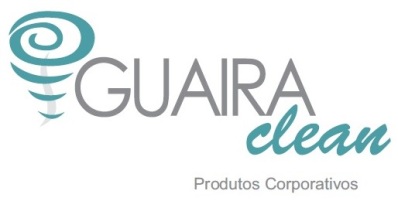                              Semana de ___ à ___ de________*Use “N/A” quando não for aplicável e “P” para uma tarefa pendente.         CHECKLIST DE LIMPEZA - Cozinha e bastidores                             Mês ______________________*Use “N/A” quando não for aplicável e “P” para uma tarefa pendente.        CHECKLIST DE LIMPEZA - Cozinha e bastidores                            Ano ______________________*Use “N/A” quando não for aplicável e “P” para uma tarefa pendente.Tarefas diárias (ou após cada uso do equipamento/ambiente)Tarefas diárias (ou após cada uso do equipamento/ambiente)Tarefas diárias (ou após cada uso do equipamento/ambiente)Tarefas diárias (ou após cada uso do equipamento/ambiente)Tarefas diárias (ou após cada uso do equipamento/ambiente)Tarefas diárias (ou após cada uso do equipamento/ambiente)Tarefas diárias (ou após cada uso do equipamento/ambiente)Tarefas diárias (ou após cada uso do equipamento/ambiente)Tarefas diárias (ou após cada uso do equipamento/ambiente)SEGTERQUAQUISEXSÁBDOM1.Desinfetar áreas de preparação de alimento2.Limpar espaços de trabalhos diários3.Limpar e desinfetar as pias4.Limpar grelhas, fogão e chapa5.Limpar equipamentos (liquidificador, fritadeiras, espremedor para sucos, cortador de carnes e frios, etc)6.Limpar micro-ondas7.Lavar cortadores de carne8.Limpar as paredes (respingos)9.Limpar o chão10.Limpar máquinas de café, chá e refrigerante11.Esvaziar as lixeiras12.Limpar e desinfetar os banheiros de funcionáriosTarefas semanaisTarefas semanaisTarefas semanaisTarefas semanaisTarefas semanaisTarefas semanaisSemana 1Semana 2Semana 3Semana 41.Desinfetar as áreas de descarte de lixo2.Lavar e desinfetar as entradas3.Limpar as janelas4.Limpar as paredes5.Fazer a limpeza dos fornos6.Checar e desinfetar os ralos7.Organizar a dispensa8.Manter os armários de louça, panelas, talheres e copos organizados e limpos.Tarefas mensaisTarefas mensaisTarefas mensaisTarefas mensaisTarefas mensaisTarefas mensaisTarefas mensaisTarefas mensaisTarefas mensaisTarefas mensaisTarefas mensaisTarefas mensaisTarefas mensaisTarefas mensaisJANFEVMARABRMAIJUNJULAGOSETOUTNOVDEZ1.Limpar máquina de gelo2.Limpar o sistema de ventilação e ar3.Limpar teto, paredes externas e calhas4.Limpar e desinfetar os freezers5.Limpar caixas de gordura